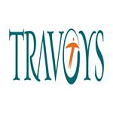 ENGINE LIMITED WARRANTYTRAVOYS makes the following non-transferable warranty, effective from the date of vehicle sale:EMISSION CONTROL DEVICES:  This warranty is VOID if the O.E.M. emission control devices required by federal and state law are altered.TRAVOYS WARRANTS THIS VEHICLES ENGINE AGAINST INTERNAL DEFECTS AND FAILURE FOR A PERIOD OF TWELVE (12) MONTHS OR 12,000 MILES FROM THE DATE OF SALE.WE DO NOT WARRANTY ATTACHMENTS (ITEMS ATTACHED TO THE ENGINE) SUCH AS WATERPUMPS, STARTERS, AIR CONDITIONING COMPRESSORS, FUEL INJECTION SYSTEMS, ETC.WARRANTIES ARE VOID IF THE FOLLOWING PROCEDURES AND REQUIREMENTS ARE NOT MET:a).  Oil Filter and oil must be changed at ________________miles, initially, and between 3,000 and 4,000 miles afterwards.b).  Retain all service and maintenance records.c).  Heat tabs are intact and not “blown”.Damages due to accident, misuse, racing, over-heating, or improper maintenance voids this warranty.The SOLE AND EXCLUSIVE REMEDY under this warranty is TRAVOYS’ discretion, approval and coordination of the repair or replacement.  ONLY COST OF MATERIALS CHARGES ARE COVERED BY THIS WARRANTY.  To the extent permitted by law, buyer hereby waives all other remedies, warranties, or liabilities, whether expressed or implied INCLUDING WARRANTIES FOR MERCHANTABILITY OR FITNESS FOR A PARTICULAR PURPOSE, or whether or not caused by TRAVOYS negligence.  CONSEQUENTIAL, GENERAL AND INCIDENTAL DAMAGES ARE EXCLUDED AND TRAVOYS SHALL IN NO EVENT BE LIABLE FOR ANY BREACH OF WARRANTY IN AN AMOUNT GREATER THAN THE EXCHANGE OR REPAIR OF THE ENGINE.VEHICLE DATA:VEHICLE VIN   ______________________________________DATE OF SALE ______________  MILEAGE ____________________SIGNATURES____________________________________	_______________________________________TRAVOYS REPRESENTATIVE (Print Name Below)   		PURCHASER (Print Name Below)____________________________________	_______________________________________TRAVOYS, LLC dba TRAVOYS                                         PO Box 968 Holly Springs, NC   27540                                            Phone: 919-400-8133